June 23, 2020RE:        	Canterbury and Roland Sanitary Relief (Nelson Dr to Roland Blvd) Project NotificationDear Resident:The Metropolitan St. Louis Sewer District has engaged the services of Wood Environment & Infrastructure Solutions and HR Green, Inc. to design improvements for the above referenced project. This project consists of constructing approximately 1,682 lineal feet of 8-inch to 15-inch diameter sanitary sewer and approximately 680 lineal feet of natural channel stabilization and appurtenances.  The general area covered by this project is an area located mostly east of Lucas and Hunt Road and west of Nelson Drive, in the Cities of Pasadena Hills and Northwoods, Missouri.   MSD is committed to keeping our customers informed about our improvements to the sewer system and answering your questions. Additional information on this project can be found on the attached Project Notification Brochure or by visiting msdprojectclear.org/Canterbury. If you have questions about the project, please contact Stuart Haw, Project Manager at stuart.haw@woodplc.com or 636-200-5166.We look forward to answering any questions that you may have.Sincerely,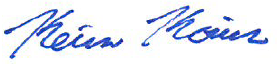 Kevin Koines, P.E.MSD Project ManagerEngineering Department/Capital Projects DivisionAttachment:	Project Notification Brochure